General Safety for Machine Shops 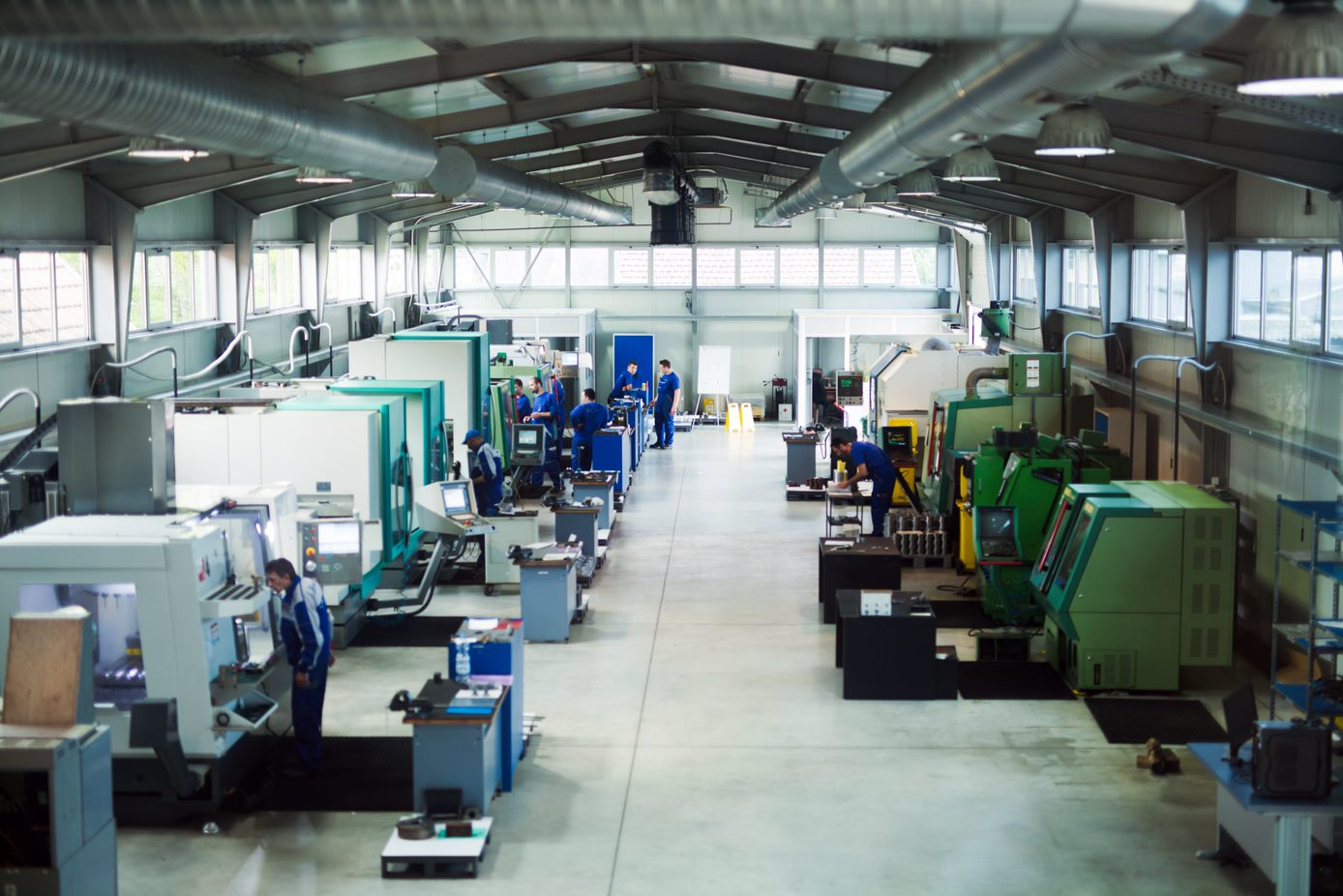 The following are common, important safety guidelines to remember when working in a shop environment. Follow this shop safety checklist:The shop equipment should not be used by someone who has not been properly trained. Do not allow unauthorized persons to visit or loiter in the shop.Keep the shop secure when no is present and never leave the machine running unattended.Ensure that emergency equipment, such as first aid kits, emergency lighting, fire extinguishers, and eyewash stations, is checked monthly.All power tools, hand tools, and large shop equipment should be inspected periodically. This is a great time to replace worn or damaged cords, guards, and other damaged equipment, such as a scratched face shield.The self-closing covers should be thoroughly checked for proper ventilation, lighting, and fusible links. For proper shop maintenance, follow these guidelines:Spills should always be cleaned up immediately.Ensure that walkways and stairs free are free of tripping hazards.Keep oily rags in a covered metal container and dispose of them every night.Shop machinery should be periodically cleaned of excess cutting oils and filings.Retain all tools in their place and mark the ones that require repair with a red tag.Never wear jewelry or lose clothing around rotating machinery. Avoid getting entangled with long hair or any other item that may become entangled.It is important to follow all the proper steps when utilizing a lockout/tagout procedure. Do not cut corners because you think it’s going to save time.